«Горячая линия»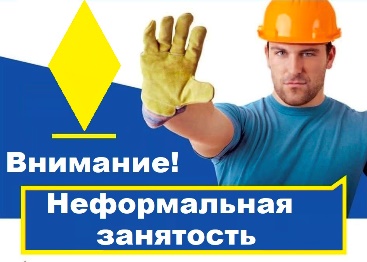  		По вопросам выплаты заработной платы в «конверте», невыплаты заработной платы, работе без оформления трудовых отношений:в государственную инспекцию труда в Краснодарском крае номер телефона «горячей линии» – 8(861)-991-09-55;в министерство труда и социального развития Краснодарского края, номер телефона «горячей линии» 8(861)-252-33-15); в министерство экономики Краснодарского края, номер телефона «горячей линии» 8 (861) 210-70-50;в администрацию муниципального образования Тбилисский район по месту нахождения работодателя, тел. 8(86158) 3-24-76.На сегодняшний день во всех российских регионах актуальной является проблема легализации трудовых отношений и обеспечения достойного труда, поскольку отсутствие трудового договора лишает работника многих социальных и трудовых гарантий.Согласно оценке, четверть работоспособных граждан, не имея доступа к современным рабочим местам с достойным заработком, вытеснены в сферу неформальной занятости, для которой характерны невысокие квалификационные требования. Неформальный подход к выстраиванию трудовых отношений, как правило, обусловлен стремлением работодателя уйти от уплаты налогов и обязательных выплат, установленных законодательством.При этом работник, работающий без официального оформления трудовых отношений, лишается социальных гарантий и льгот, ведь от размера официальной заработной платы зависит размер будущей пенсии работающих граждан, оплата больничных листов, в том числе по беременности и родам, сумма налоговых вычетов при приобретении сотрудником квартиры или затратах на обучение детей.Кроме того, в такой ситуации «страдает» муниципальный бюджет который вследствие неуплаты налогов (НДФЛ) недополучает значительную сумму денег, из которых финансируется содержание и благоустройство районных территорий, дорог, детских образовательных и дошкольных учреждений, учреждений дополнительного образования (спортивные и художественные школы), объектов культуры и спорта, а так же заработная плата педагогов, воспитателей, тренеров. Все это в конечном счете влияет на уровень комфорта городской среды и качества жизни в сельской местности.Для решения этих проблем в администрации муниципального образования Тбилисский район создана и действует межведомственная комиссия по вопросам снижения неформальной занятости и легализации неофициальной заработной платы работников организаций, расположенных на территории муниципального образования Тбилисский район (далее – межведомственная районная комиссия).Цель данной работы – борьба с теми работодателями, кто нанимает работников без оформления трудовых отношений или заключает с ними срочные гражданско-правовые договоры, пытаясь сэкономить на налогах. Не останутся без внимания и те, кого заподозрят в выдаче зарплаты «в конвертах».Проводимая работа является весьма сложной, так как предприниматели всячески скрывают фактический уровень заработной платы работников, а также наличие трудовых отношений с работниками. Поэтому, прежде всего, именно работники должны быть заинтересованы в официальном трудоустройстве, письменном заключении трудового договора, в котором должны быть прописаны все условия работы, в том числе и размер заработной платы. Только при таких условиях сотрудник организации может рассчитывать на все гарантии, которые предоставляет трудовое законодательство, и быть уверенным в том, что не будет ущемлен в своих правах работодателем.Призываем граждан, работающих неофициально, получающих заработную плату «в конверте», не мириться с нарушением своих законных прав, предпринять меры по их восстановлению, сообщив о фактах нарушений на телефоны «горячей линии». Только выступив одним фронтом - работники и органы власти можно изменить сложившуюся ситуацию. Осознавая важность решения проблемы неформальной занятости и защиты интересов граждан, работающих без оформления трудовых отношений (малоимущих, находящихся в трудной жизненной ситуации), государство реализуется механизм поддержки таких граждан путем заключения социального контракта.